BLOG WORKSHEETBIOLOGY  CLASS 9Teacher Name:  Uzma Amer	        Class:   9        Biology     Date: 12th  jan’18Q.1 Choose the best answer:Raw materials for photosynthesis includelightorganic substancesnutrientsall of theseAnswer DChlorophyll is found in oval-shaped structures called asstomatastomachloroplastcentriolesAnswer CTo form one glucose molecule (C6H12O6), number of water molecules required aresixeighttentwelvephotosynthesis takes place whenCO2 and water is provided to the plantWhen sunlight is thereChlorophyll is present in the leafAll of above zAnswer D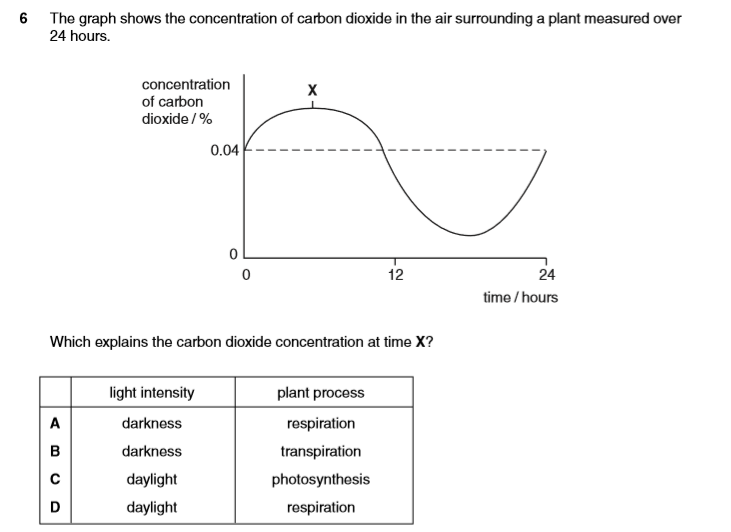 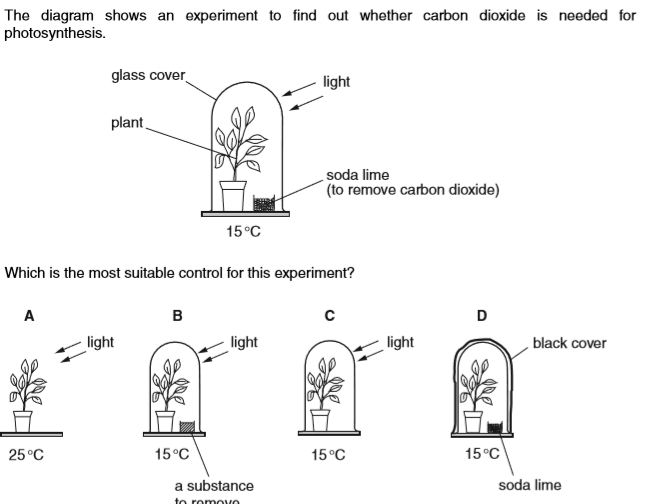 QqqqQqqQqbbQ